Mock Exam for CH 107 Exam 4 (Chapters 17 and 21).  This is a similar format to the exam.  Remember to pace yourself with the questions; you do not want to run out of time.  Linoleic acid has 18 carbons with 2 double bonds that are between carbons 9 &10 and		_____ 12&13.  Linoleic acid is an example of:A monounsaturated fatty acidAn omega 3 fatty acidA polyunsaturated fatty acidA soapCompared to unsaturated fatty acids, saturated fatty acids have:				_____Higher melting pointsLower melting pointsShorter carbon chainsLonger carbon chainsEsters of three fatty acids and glycerol are known as:						_____TriacylglyceridesWaxesTriglyceridesGlycerophospholipids  A and CFats and oils are base hydrolyzed by NaOH or KOH to form __________ and __________.	_____Fatty acids	glycerolGlycerol		fatty acid saltsWater		fatty acid saltsGlycerol		waterSoap is simply a(n) ______________________.						_____Fatty acid saltTriacylglycerideRancid fatUnsaturated fatty acidWhich of the following statements about soaps is true?					_____They are solids at room temperatureThe non-polar portion is responsible for the water solubility of the soapThey are formed from the acid hydrolysis of triglycerides The polar portion is responsible for the water solubility of the soapA solid triglyceride at room temperature is called a _______________.				_____OilFatWaxFatty acidWhich of the following accurately describes the components of a glycerophospholipid:		_____Glycerol, phosphate, fatty acidsFatty acids salts, amino alcohol, phosphateGlycerol, phosphate, amino alcoholFatty acids, glycerol, amino alcohol, phosphate Fats and oils are acid hydrolyzed to form:							_____Fatty acids and glycerolGlycerol and fatty acid saltsFatty acids and waterGlycerol and waterWhich of the following statements about cell membranes is false?				_____It is a lipid bilayer made of two rows of phospholipids.The inside is hydrophilic while the outside is hydrophobic.They are comprised of both saturated and unsaturated fatty acids.Other molecules may be present in the membrane because the fatty acids are packed in a manner that is not rigid A glycerophospholipid is an example of a(n) ____________________.				_____Amino alcoholBiodieselTriacylglyceride Zwitterion A triglyceride that is solid at room temperature is called a _________ while a triglyceride		_____that is a liquid at room temperate is called a ______________.Wax		OilFat		WaxFat		OilFatty acid	OilLipids are soluble in ___________.								_____ChloroformWaterDistilled waterAlcohol This is composed of a base, sugar, and phosphate group.					_____NucleotideNucleosideRibosePurine What type of bonds hold the nucleotides in the backbone of DNA together?			_____HydrogenGlycosidicPeptidePhosphodiester What are the two types of nucleic acids?							_____mRNA and tRNADNA and mRNADNA and RNArRNA and mRNAWhen DNA replicates, adenine forms a base pair with ______________.			_____Guanine CytosineUracilThymine Which of the following is the base sequence of the strand of DNA complementary to		_____5’-A-T-T-G-C-T-A-G-3’3’- A-T-T-G-C-T-A-G-5’3’-T-A-A-C-G-A-T-C-5’3’-U-A-A-C-G-A-U-C-5’5’-T-A-A-C-G-A-T-C-3’Which of the following is the base sequence for the strand of mRNA that is produced from	_____a DNA  template having a base sequence of    5’-A-T-G-T-C-A-G-C-3’5’-U-A-C-A-G-U-C-G-3’3’-U-A-C-A-G-U-C-G-5’5’-U-A-C-A-G-T-C-G-3’5’-T-A-C-A-G-T-C-G-5’_________________ is made by adding a phosphate to the nucleoside diphosphate.		_____ It is the energy source for DNA replication.Triphosphates GlucoseDiphosphatesPhosphodiester The bonds between bases and sugars in a nucleotide are:					_____HydrogenGlycosidicPhosphodiester Peptide The bonds that link base pairs in the DNA double helix are:					_____HydrogenGlycosidicPhosphodiester Peptide Which of the following is an accurate description of semi-conservative replication?		_____The parent strands form a duplicate new daughter double strand.The parents strand each form one strand of two new daughters.The mRNA code is translated into a protein.The initial amino acid sequence is synthesized. The process by which mRNA is synthesized from DNA is known as________________.		_____TranscriptionTranslationSemi-conservative replication Conservative replication This is a sequence of three nucleotides on the mRNA that codes for amino acids:		_____AnticodonPeptide CodonIntron The conversion of the mRNA code into a peptide chain is a process known as:			_____TranscriptionTranslationSemi-conservative replication Conservative replication This is a change in the primary DNA sequence:						_____Recombinant DNAHIVTumor Genetic mutationThis type of mutation occurs when one of the DNA bases is substituted for another,		_____which leads to a codon change on the mRNA:Point mutationInsertion/deletion mutationFrame-shift mutationSubstitution mutation In this common genetic disease, there is a mutation in the CF transmembrane 			_____Conductance regulator, which results in the deletion of the amino acid F508.Sickle-cell anemia Huntington’s DiseaseCystic Fibrosis Down syndromeWhat is the name for the following mutation?						_____     AUG-AUC-GUU-GGG-UGA  AUG-AUC-GUU-GGA-UGA   Substitution mutationSilent mutation Frame-shift mutationInsertion/deletion mutation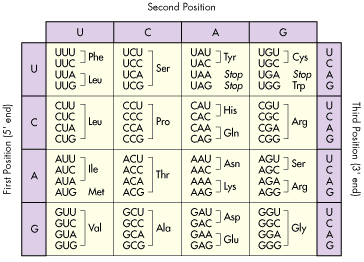 Short Answer: Complete any 4 from the following 6 questions.Discuss soaps: what they are, how they are made, and how they clean.Draw (all atoms) the triglyceride made from stearic acid (18 carbon fatty acid).Draw cartoons of 1) a wax,   2) a triglyceride, and 3) a glycerophospholipid.  Label the components and the linkages.Discuss point mutations.  Include the effects that point mutations have.Describe Cystic Fibrosis.  What is the mutation, what effects does it have on a person, and what is a possible cure for it?Discuss Huntington’s Disease.  What is the mutation and what does it affect?